Nouns and VerbNouns名词 are people人, places地点 and things东西.Nouns: Man男人, woman女, teacher老师, student学生, Beijing北京, pencil笔, table桌, Shanghai上海, school学校, book书, shoes鞋, computer电脑, Hu Jin Tao胡锦涛Verbs are action 行为 words.Verbs: Read看, talk说话, watch看, write写, eat吃, drink喝In Chinese you can say: I happy. But, there is no verb! 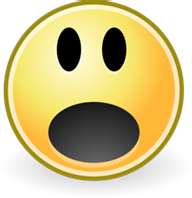 In an English sentence句子 you must要有 have a verb行 I am happy. (“Am” 是 is a verb行为)An English sentence 句子 has a noun and a verb.Pronoun  Verb	    Noun		I 	   like 	    applesYou  	   run  to the  store			He 	   reads       booksNounRunNounHatNounThinkNounPlayVerbHu Jin TaoVerbHospitalVerbStudyVerbBook